CARDIO TRAINING BOXE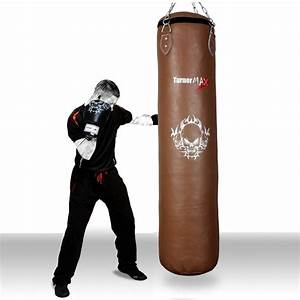 Descriptif général du sportMéthode d'entraînement qui consiste à réaliser plusieurs exercices les uns après les autres en intégrant des exercices de boxe et des exercices de musculation avec très peu de temps de récupération. Niveau du coursTous niveaux, mixte.Les étudiants sont regroupés par niveau de pratique, pendant les cours.Objectifs/ContenuMusculationApprentissage des techniques de boxeAssauts Sac de frappeTravail de la souplesseTenue/MatérielBandes pour les mainsChaussures de boxe ou de sport propres d’intérieur.Gants de boxe, tailles :60 kg : 10 OZ70kg : 12 OZ85 kg : 14 OZ+    85 kg : 16 OZ